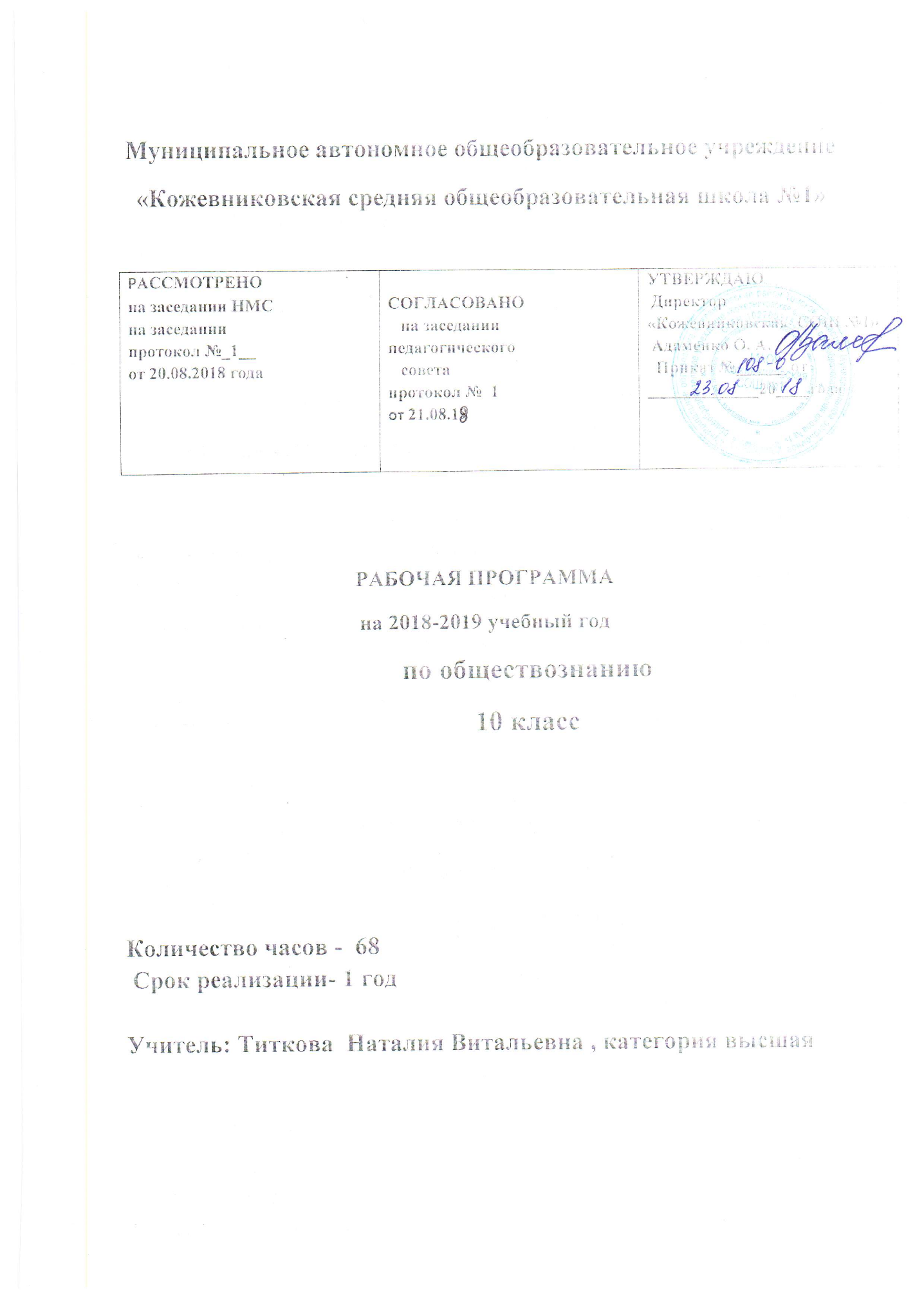 ПОЯСНИТЕЛЬНАЯ ЗАПИСКАРабочая  программа  для 10 класса (базовый уровень). Рабочая программа устанавливает примерное распределение учебного времени: всего 68 часов и распределяется по 2 учебных часа в неделюНормативно-правовая  основа рабочей программы:1. Закон РФ «Об образовании» №273 от 29.12.2012 г. 2. Федеральный компонент Государственного стандарта общего образования (2004 г.). 3. Примерная программа основного общего образования  по обществознанию МО РФ 2004 г. по ФКГОСАвторские программы:4. Программа по обществознанию 10-11 классы, базовый уровень/ Под ред. Л.Н.Боголюбова, Н.И.Городецкой, Л.Ф.Ивановой, А.И.МатвееваДанная программа обеспечивает изучение курса обществознания учащимися 10 класса на базовом уровне. Рабочая программа конкретизирует содержание предметных тем образовательного стандарта, дает распределение учебных часов по разделам  с учетом логики учебного процесса, возрастных особенностей учащихся. Она рассчитана на 70  учебных часов из расчета 2 учебных часа в неделю.Рабочая программа ориентирована на использование учебно-методического комплекта:«Обществознание. 10 класс: дял общеобразоват организаций: базовый уровень/ Л. Н Боголюбов, Ю. А. Аверьянов, А. В. Белявский и др ; под ред. Л. Н Боголюбова; Рос.акад.наук, Рос.акад. образования, изд-во «Просвещение». – М. :  Просвещение, 2014Цели и задачи курса, решаемые при реализации рабочей программыЦелиИзучение обществознания (включая экономику и право) в старшей школе на базовом уровне направлено на достижение следующих целей:развитие личности в период ранней юности, ее духовно-нравственной, политической и правовой культуры, экономического образа мышления, социального поведения, основанного на уважении закона и правопорядка, способности к личному самоопределению и самореализации; интереса к изучению социальных и гуманитарных дисциплин;воспитание общероссийской идентичности, гражданской ответственности, правового самосознания,  толерантности, приверженности гуманистическим и демократическим ценностям, закрепленным в Конституции Российской Федерации; освоение системы знаний об экономической и иных видах деятельности людей, об обществе, его сферах, правовом регулировании общественных отношений, необходимых для взаимодействия с социальной средой и выполнения типичных социальных ролей человека и гражданина, для последующего изучения социально-экономических и гуманитарных дисциплин в учреждениях системы среднего и высшего профессионального образования или для самообразования;овладение умениями получать и критически осмысливать социальную (в том числе экономическую и правовую) информацию, анализировать, систематизировать полученные данные; освоение способов познавательной, коммуникативной, практической деятельности, необходимых для участия в жизни гражданского общества и государства; формирование опыта применения полученных знаний и умений для решения типичных задач в области социальных  отношений;  гражданской и общественной деятельности, межличностных отношений, отношений между людьми различных национальностей и вероисповеданий, в семейно-бытовой сфере; для соотнесения своих действий и действий других людей с нормами поведения, установленными законом; содействия правовыми способами и средствами защите правопорядка в обществе.Реализация рабочей программы способствует: воспитанию гражданственности, национальной идентичности, развитию мировоззренческих убеждений обучающихся на основе осмысления ими исторически сложившихся культурных, религиозных, этно - национальных традиций, нравственных и социальных установок, идеологических доктрин; интереса к изучению социальных и гуманитарных дисциплин. Воспитанию гражданской ответственности, правового самосознания, толерантности, уважения к социальным нормам, приверженности к гуманистическим и демократическим ценностям, закрепленными в Конституции РФ; развитию способности понимать историческую обусловленность явлений и процессов современного мира, определять собственную позицию по отношению к окружающей реальности, соотносить свои взгляды и принципы с исторически возникшими мировоззренческими системами;освоению  системы знаний об экономической и иных видах деятельности, об обществе, его сферах, правовом регулировании общественных отношений, необходимых для взаимодействия с социальной средой и выполнения социальных ролей человека и гражданина, для последущего изучения социально – экономических и гуманитарных дисциплин в учреждениях системы среднего и высшего профессионального образования и самообразования; овладению умениями и навыками получать и критически осмысливать социальную информацию, анализировать, систематизировать полученные данные;формированию опыта применения полученных знаний и умений для решения типичных задач в области социальных отношений; гражданской и общественной деятельности; в межличностных отношениях; в семейно – бытовой сфере.ОБЩАЯ ХАРАКТЕРИСТИКА УЧЕБНОГО ПРЕДМЕТАСодержание среднего (полного) общего образования  на базовом уровне по «Обществознанию» представляет собой комплекс знаний, отражающих основные объекты изучения: общество в целом, человек в обществе, познание, экономическая сфера, социальные отношения, политика, духовно-нравственная сфера, право. Все означенные компоненты содержания взаимосвязаны, как связаны и взаимодействуют друг с другом изучаемые объекты. Помимо знаний, в содержание курса входят: социальные навыки, умения, ключевые компетентности, совокупность моральных норм и принципов поведения людей по отношению к обществу и другим людям; правовые нормы, регулирующие отношения людей во всех областях жизни общества; система гуманистических и демократических ценностей.Содержание курса на базовом уровне обеспечивает преемственность по отношению к основной школе путем углубленного изучения некоторых социальных объектов, рассмотренных ранее. Наряду с этим, вводятся ряд новых, более сложных вопросов, понимание которых необходимо современному человеку.Освоение нового содержания осуществляется с опорой на межпредметные связи с курсами истории, географии, литературы и др.МЕСТО УЧЕБНОГО ПРЕДМЕТА В УЧЕБНОМ ПЛАНЕ ШКОЛЫФедеральный базисный учебный план для образовательных учреждений Российской Федерации отводит 140 часов для обязательного изучения учебного предмета «Обществознание» на этапе среднего (полного) общего образования. В том числе:  в X и XI классах по 70 часов, из расчета 2 учебных часа в неделю.Примерная программа рассчитана на 140 учебных часов. При этом в ней предусмотрен резерв свободного учебного времени в объеме 16 учебных часов (или 11%) для реализации авторских подходов, использования разнообразных форм организации учебного процесса, внедрения современных методов обучения и педагогических технологий.ПЛАНИРУЕМЫЕ РЕЗУЛЬТАТЫ ОСВОЕНИЯ УЧЕБНОГО ПРЕДМЕТАЛичностными результатами выпускников основной школы, формируемыми при изучении содержания курса по обществознанию, являются:
• мотивированность и направленность на активное и созидательное участие в будущем в общественной и государственной жизни;
• заинтересованность не только в личном успехе, но и в развитии различных сторон жизни общества, в благополучии и процветании своей страны;
• ценностные ориентиры, основанные на идеях патриотизма, любви и уважения к Отечеству; на отношении к человеку, его правам и свободам как высшей ценности; на стремлении к укреплению исторически сложившегося государственного единства; на признании равноправия народов, единства разнообразных культур; на убежденности в важности для общества семьи и семейных традиций; на осознании необходимости поддержания гражданского мира и согласия и своей ответственности за судьбу страны перед нынешними и грядущими поколениями;Метапредметные результаты изучения обществознания выпускниками основной школы проявляются в:
• умении сознательно организовывать свою познавательную деятельность (от постановки цели до получения и оценки результата);
• умении объяснять явления и процессы социальной действительности с научных, социально-философских позиций; рассматривать их комплексно в контексте сложившихся реалий и возможных перспектив;
• способности анализировать реальные социальные ситуации, выбирать адекватные способы деятельности и модели поведения в рамках реализуемых основных социальных ролей (производитель, потребитель и др.);
• овладении различными видами публичных выступлений (высказывания, монолог, дискуссия) и следовании этическим нормам и правилам ведения диалога;
• умении выполнять познавательные и практические задания, в том числе с использованием проектной деятельности на уроках и в доступной социальной практике, на:
1) использование элементов причинно-следственного анализа;
2) исследование несложных реальных связей и зависимостей;
3) определение сущностных характеристик изучаемого объекта; выбор верных критериев для сравнения, сопоставления, оценки объектов;
4) поиск и извлечение нужной информации по заданной теме в адаптированных источниках различного типа;
5) перевод информации из одной знаковой системы в другую (из текста в таблицу, из аудиовизуального ряда в текст и др.), выбор знаковых систем адекватно познавательной и коммуникативной ситуации;
6) объяснение изученных положений на конкретных примерах;
7) оценку своих учебных достижений, поведения, черт своей личности с учетом мнения других людей, в том числе для корректировки собственного поведения в окружающей среде; выполнение в повседневной жизни этических и правовых норм, экологических требований;
8) определение собственного отношения к явлениям современной жизни, формулирование своей точки зрения.Предметными результатами освоения выпускниками основной школы содержания программы по обществознанию являются в сфере:
• относительно целостное представление об обществе и о человеке, о сферах и областях общественной  жизни, механизмах и регуляторах деятельности людей;
• знание ряда ключевых понятий базовых для школьного обществознания наук: социологии, экономической теории, политологии, культурологии, правоведения, этики, социальной психологии и философии; умение объяснять с их позиций явления социальной действительности;
• знания, умения и ценностные установки, необходимые для сознательного выполнения старшими подростками основных социальных ролей в пределах своей дееспособности;
• умения находить нужную социальную информацию в различных источниках; адекватно ее воспринимать, применяя основные обществоведческие термины и понятия; преобразовывать в соответствии с решаемой задачей (анализировать, обобщать, систематизировать, конкретизировать имеющиеся данные, соотносить их с собственными знаниями); давать оценку взглядам, подходам, событиям, процессам с позиций одобряемых в современном российском обществе социальных ценностей;
• понимание побудительной роли мотивов в деятельности человека, места ценностей в мотивационной структуре личности, их значения в жизни человека и развитии общества;
• знание основных нравственных и правовых понятий, норм и правил, понимание их роли как решающих регуляторов общественной жизни, умение применять эти нормы и правила к анализу и оценке реальных социальных ситуаций, установка на необходимость руководствоваться этими нормами и правилами в собственной повседневной жизни;
• приверженность гуманистическим и демократическим ценностям, патриотизму и гражданственности;
• знание особенностей труда как одного из основных видов деятельности человека; основных требований трудовой этики в современном обществе; правовых норм, регулирующих трудовую деятельность несовершеннолетних;
• понимание значения трудовой деятельности для личности и для общества;
• понимание специфики познания мира средствами искусства в соотнесении с другими способами познания;
• понимание роли искусства в становлении личности и в жизни общества;
коммуникативной
• знание определяющих признаков коммуникативной деятельности в сравнении с другими видами деятельности;
• знание новых возможностей для коммуникации в современном обществе, умение использовать современные средства связи и коммуникации для поиска и обработки необходимой социальной информации;
• понимание языка массовой социально-политической коммуникации, позволяющее осознанно воспринимать соответствующую информацию; умение различать факты, аргументы, оценочные суждения;
• понимание значения коммуникации в межличностном общении;
• умение взаимодействовать в ходе выполнения групповой работы, вести диалог, участвовать в дискуссии, аргументировать собственную точку зрения;
• знакомство с отдельными приемами и техниками преодоления конфликтов.  Общеучебные умения, навыки и способы деятельностиПримерная программа предусматривает формирование у учащихся общеучебных умений и навыков, универсальных способов деятельности и ключевых компетенций. В этом направлении приоритетами для учебного предмета «Обществознание» на этапе среднего (полного)  общего образования являются:определение сущностных характеристик изучаемого объекта, сравнение, сопоставление, оценка и классификация объектов по указанным критериям;объяснение изученных положений на предлагаемых конкретных примерах;решение познавательных и практических задач, отражающих типичные социальные ситуации;применение полученных знаний для определения экономически рационального, правомерного и социально одобряемого поведения и порядка действий в конкретных ситуациях;умение обосновывать суждения, давать определения, приводить доказательства (в том числе от противного); поиск нужной информации по заданной теме в источниках различного типа и извлечение необходимой информации из источников, созданных в различных знаковых системах (текст, таблица, график, диаграмма, аудиовизуальный ряд и др.). Отделение основной информации от второстепенной, критическое оценивание достоверности полученной информации, передача содержания информации адекватно поставленной цели (сжато, полно, выборочно);выбор вида чтения в соответствии с поставленной целью (ознакомительное, просмотровое, поисковое и др.);работа с текстами различных стилей, понимание их специфики; адекватное восприятие языка средств массовой информации;самостоятельное создание алгоритмов познавательной деятельности для решения задач творческого и поискового характера; участие в проектной деятельности, владение приемами исследовательской деятельности, элементарными умениями прогноза (умение отвечать на вопрос: «Что произойдет, если...»);формулирование полученных результатов;создание собственных произведений, идеальных моделей социальных объектов, процессов, явлений, в том числе с использованием мультимедийных технологий;пользования мультимедийными ресурсами и компьютерными технологиями для обработки, передачи, систематизации информации, создания баз данных, презентации результатов познавательной и практической деятельности;владение основными видами публичных выступлений (высказывания, монолог, дискуссия, полемика), следование этическим нормам и правилам ведения диалога (диспута).Программа призвана помочь осуществлению выпускниками  осознанного выбора путей продолжения образования или будущей профессиональной деятельности.Изучение обществознания (включая экономику и право) в старшей школе на базовом уровне направлено на достижение следующих целей: 
      • развитие личности в период ранней юности, ее духовно-нравственной, политической и правовой культуры, экономического образа мышления, социального поведения, основанного на уважении закона и правопорядка, способности к личному самоопределению и самореализации; интереса к изучению социальных и гуманитарных дисциплин; 
      • воспитание общероссийской идентичности, гражданской ответственности, правового самосознания, толерантности, приверженности гуманистическим и демократическим ценностям, закрепленным в Конституции Российской Федерации; 
      • освоение системы знаний об экономической и иных видах деятельности людей, об обществе, его сферах, правовом регулировании общественных отношений, необходимых для взаимодействия с социальной средой и выполнения типичных социальных ролей человека и гражданина, для последующего изучения социально-экономических и гуманитарных дисциплин в учреждениях системы среднего и высшего профессионального образования или для самообразования; 
      • овладение умениями получать и критически осмысливать социальную (в том числе экономическую и правовую) информацию, анализировать, систематизировать полученные данные; освоение способов познавательной, коммуникативной, практической деятельности, необходимых для участия в жизни гражданского общества и государства; 
      • формирование опыта применения полученных знаний и умений для решения типичных задач в области социальных отношений, гражданской и общественной деятельности, межличностных отношений, отношений между людьми различных национальностей и вероисповеданий, в семейно-бытовой сфере; для соотнесения своих действий и действий других людей с нормами поведения, установленными законом; для содействия правовыми способами и средствами защите правопорядка в обществе. Программа предусматривает формирование у школьников общеучебных умений и навыков, универсальных способов деятельности и ключевых компетенций:определяет сущностные характеристики изучаемого объекта, сравнивает, сопоставляет, оценивает и классифицирует объекты по указанным критериям;объясняет изученные положения на предлагаемых конкретных примерах;решает познавательные и практические задачи, отражающие типичные социальные ситуации;применяет полученные знания для определения экономически рационального, правомерного и социально одобряемого поведения и порядка действий в конкретных ситуациях;умеет обосновывать суждения, давать определения, приводить доказательства (в том числе от противного);владеет навыком поиска нужной информации по заданной теме в источниках различного типа и извлечения необходимой информации из источников, созданных в различных знаковых системах (текст, таблица, график, диаграмма, аудиовизуальный ряд и др.). Отделяет основную информацию от второстепенной, критически оценивает достоверность полученной информации, передает содержание информации адекватно поставленной цели (сжато, полно, выборочно);выбирает вид чтения в соответствии с поставленной целью (ознакомительное, просмотровое, поисковое и др.);работает с текстами различных стилей, понимает их специфику; адекватно воспринимает язык средств массовой информации;самостоятельно создает алгоритмы познавательной деятельности для решения задач творческого и поискового характера;участвует в проектной деятельности, владеет приемами исследовательской деятельности, элементарными умениями прогноза (умение отвечать на вопрос: «Что произойдет, если...»);формулирует полученные результаты;создает собственные произведения, идеальные модели социальные объекты, процессы, явления, в том числе с использованием мультимедийных технологий; пользуется мультимедийными ресурсами и компьютерными технологиями для обработки, передачи, систематизации информации, создания баз данных, презентации результатов познавательной и практической деятельности;владеет основными видами публичных выступлений (высказывание, монолог, дискуссия, полемика), следует этическим нормам и правилам ведения диалога (диспута).СОДЕРЖАНИЕ УЧЕБНОГО КУРСА  «ОБЩЕСТВОЗНАНИЕ» 10 КЛ.  68 ч.Тема 1 «Общество и человек» (16ч)Общество как совместная жизнедеятельность людей. Общество и природа. Общество и культура. Науки об обществе. Структура общества. Общество как сложная динамичная система. Взаимосвязь экономической, политической и духовной сфер жизни общества. Социальные институты. Природа человека. Человек как продукт биологической, социальной и культурной эволюции. Цель и смысл жизни человека. Науки о человеке. Человек как духовное существо. Духовный мир человека. Мировоззрение. Ценностные ориентиры личности. Патриотизм и гражданственность. Деятельность как способ существования людей. Деятельность и ее мотивация. Многообразие деятельности. Сознание и деятельность. Человек в системе социальных связей. Личность, факторы, влияющие на ее формирование. Самосознание и самореализация. Социальное поведение. Единство свободы и ответственности личности. Познание и знание. Познание мира: чувственное и рациональное, истинное и ложное. Истина и ее критерии. Многообразие форм человеческого знания. Социальное и гуманитарное знание.Тема 2 «. Основные сферы общественной жизни.» (38 ч.)Духовная жизнь общества. Культура и духовная жизнь. Формы и разновидности культуры: народная, массовая и элитарная. Диалог культур. Средства массовой информации. Наука и образование. Наука, ее роль в современном мире. Этика ученого. Непрерывное образование и самообразование. Мораль и религия. Мораль, ее категории. Религия, ее роль в жизни общества. Нравственная культура. Искусство и духовная жизнь. Искусство, его формы, основные направления. Эстетическая культура. Тенденции духовной жизни современной России.Тема 3 «Правовое регулирование общественных отношений» (12 ч)Право в системе социальных норм. Система права: основные отрасли, институты, отношения. Публичное и частное право. Источники права. Правовые акты. Конституция в иерархии нормативных актов. Правоотношения и правонарушения. Виды юридической ответственности. Система судебной защиты прав человека. Развитие права в современной России.  Современное российское законодательство. Основы государственного, административного, гражданского, трудового, семейного и уголовного права. Правовая защита природы. Предпосылки правомерного поведения. Правосознание. Правовая культура.Итоговое повторение (4 ч.)КРИТЕРИИ ОЦЕНИВАНИЯНормы оценки знаний по историиКритерии и нормы устного ответа Оценка «5» ставится, если ученик  показывает глубокое и полное знание и понимание всего объема программного материала; полное понимание сущности рассматриваемых понятий, явлений и закономерностей, теорий, взаимосвязей.  Умеет составить полный и правильный ответ на основе изученного материала; выделять главные положения, самостоятельно подтверждать ответ конкретными примерами, фактами; самостоятельно и аргументировано делать анализ, обобщать, выводы.  Устанавливает межпредметные (на основе ранее приобретенных знаний) и внутрипредметные связи, творчески применяет полученные знания в незнакомой ситуации.  Последовательно, четко, связно, обоснованно и безошибочно излагает учебный материал: дает ответ в логической последовательности с использованием принятой терминологии; делает собственные выводы; формирует точное определение и истолкование основных понятий, законов, теорий; при ответе не повторяет дословно текст учебника; излагает материал литературным языком; правильно и обстоятельно отвечает на дополнительные вопросы учителя.  Самостоятельно и рационально использует наглядные пособия, справочные материалы, учебник, дополнительную литературу, первоисточники; применяет систему условных обозначений при ведении записей, сопровождающих ответ; использует для доказательства выводы из наблюдений и опытов.  Самостоятельно, уверенно и безошибочно применяет полученные знания в решении проблем на творческом уровне; допускает не более одного недочета, который легко исправляет по требованию учителя; имеет необходимые навыки, работы с чертежами, схемами и графиками, сопутствующими ответу; записи, сопровождающие ответ, соответствуют требованиям. Оценка «4» ставится, если ученик :показывает знания всего изученного программного материала. Дает полный и правильный ответ на основе изученных теорий; допускает незначительные ошибки недочеты при воспроизведении изученного материала, определения понятий, неточности при использовании научных терминов или в выводах и обобщениях из наблюдений и опытов; материал излагает в определенной логической последовательности, при этом допускает одну негрубую ошибку или не более двух недочетов и может их исправить самостоятельно при требовании или при небольшой помощи преподавателя; в основном усвоил учебный материал; подтверждает ответ конкретными примерами; правильно отвечает на дополнительные вопросы учителя. Умеет самостоятельно выделять главные положения в изученном материале; на основании фактов и примеров обобщать, делать выводы, устанавливать внутрипредметные связи. Применяет полученные знания на практике в видоизмененной ситуации, соблюдает основные правила культуры устной и письменной речи, использует научные термины.  Не обладает достаточным навыком работы со справочной литературой, учебником, первоисточниками (правильно ориентируется, но работает медленно). Допускает негрубые нарушения правил оформления письменных работ. Недочеты при воспроизведении изученного материала, определения понятий, неточности при использовании научных терминов или в выводах и обобщениях из наблюдений и опытов; материал излагает в определенной логической последовательности, при этом допускает одну негрубую ошибку или не более двух недочетов и может их исправить самостоятельно при требовании или при небольшой              помощи преподавателя. Умеет самостоятельно выделять главные положения в изученном материале; на основании фактов и примеров обобщать, делать выводы, устанавливать внутрипредметные связи. Применяет полученные знания на практике в видоизмененной ситуации, соблюдает основные правила культуры устной и письменной речи, использует научные термины.  Не обладает достаточным навыком работы со справочной литературой, учебником, первоисточниками (правильно ориентируется, но работает медленно). Допускает негрубые нарушения правил оформления письменных работ. Оценка «3» ставится, если ученик  усвоил основное содержание учебного материала, имеет пробелы в усвоении материала, не препятствующие дальнейшему усвоению программного материала; материал излагает несистематизированно, фрагментарно, не всегда последовательно.  Показывает недостаточную сформированность отдельных знаний и умений; выводы и обобщения аргументирует слабо, допускает в них ошибки.  Допустил ошибки и неточности в использовании научной терминологии, определения понятий дал недостаточно четкие; не использовал в качестве доказательства выводы и обобщения из наблюдений, фактов, опытов или допустил ошибки при их изложении.  Испытывает затруднения в применении знаний, необходимых для решения задач различных типов, при объяснении конкретных явлений на основе теорий и законов, или в подтверждении конкретных примеров практического применения теорий.  Отвечает неполно на вопросы учителя (упуская и основное), или воспроизводит содержание текста учебника, но недостаточно понимает отдельные положения, имеющие важное значение в этом тексте.  Обнаруживает недостаточное понимание отдельных положений при воспроизведении текста учебника (записей, первоисточников) или отвечает неполно на вопросы учителя, допуская одну - две грубые ошибки. Оценка «2» ставится, если ученик  не усвоил и не раскрыл основное содержание материала; не делает выводов и обобщений.  Не знает и не понимает значительную или основную часть программного материала в пределах поставленных вопросов или имеет слабо сформированные и неполные знания и не умеет применять их к решению конкретных вопросов и задач по образцу.  При ответе (на один вопрос) допускает более двух грубых ошибок, которые не может исправить даже при помощи учителя. Оценка «1» ставится, если ученик не может ответить ни на один их поставленных вопросов.  Полностью не усвоил материал. Критерии и нормы оценки знаний и умений обучающихся за самостоятельные письменные и контрольные работыОценка «5» ставится, если ученик:  Выполняет работу без ошибок и /или/ допускает не более одного недочёта.  Соблюдает культуру письменной речи; правила оформления письменных работ. Оценка «4» ставится, если ученик:  Выполняет письменную работу полностью, но допускает в ней не более одной негрубой ошибки и одного недочёта и /или/ не более двух недочётов.  Соблюдает культуру письменной речи, правила оформления письменных работ, но допускает небольшие помарки при ведении записей. Оценка «3» ставится, если ученик:  Правильно выполняет не менее половины работы.Допускает не более двух грубых ошибок, или не более одной грубой, одной негрубой ошибки и одного недочёта, или не более трёх негрубых ошибок, или одной негрубой ошибки и трёх недочётов, или при отсутствии ошибок, но при наличии пяти недочётов.  Допускает незначительное несоблюдение основных норм культуры письменной речи, правил оформления письменных работ. Оценка «2» ставится, если ученик:  Правильно выполняет менее половины письменной работы.  Допускает число ошибок и недочётов, превосходящее норму, при которой может быть выставлена оценка "3".  Допускает значительное несоблюдение основных норм культуры письменной речи, правил оформления письменных работ.ТЕМАТИЧЕСКОЕ ПЛАНИРОВАНИЕУчебно-тематический планКалендарно-тематическое планированиеНаименование раздела и темЧасы  учебного   времениРаздел 1. Общество и человек161Тема 1. Общество42Тема 2. Человек 12Раздел 2. Основные сферы общественной жизни.383Тема 3. Духовная культура.84Тема 4. Экономическая сфера45Тема 5. Социальная сфера146Тема 6. Политическая сфера.12Раздел 3. Право127Тема 7. Право128Заключительные уроки4№ п/пТема урокаКоличество часовДата план(указывается номер недели)Дата факт(указывается фактическая дата проведения)1.Водный урок1 неделя сентябряОбщество как совместная жизнедеятельность людей.1 неделя сентября2.Общество и природа. Общество и культура.2 неделя сентября3Общество как сложная динамическая система. Социальные институты.2 неделя сентября4Общество как социальная система3 неделя сентябряТема 2. Человек. (12ч.)5Природа человека.3 неделя сентября6Науки о человеке.Смысл жизни.4 неделя сентября7Человек как духовное существо.4 неделя сентября8Мировоззрение и его роль в жизни человека.1 неделя октября9Деятельность – способ существования людей.1 неделя октября10Многообразие деятельности.2 неделя октября11Познание и знание.2 неделя октября12Истина и ее критерии.3 неделя октября13Работа  с документами по теме.3 неделя октября14Человек в системе социальных связей.4 неделя октября15Общество и человек.(повторительно-обобщающий)4 неделя октябряТема 3. Духовная культура. (8ч.)16Культура и духовная жизнь общества. Многообразие культур.2 неделя ноября17Проверочная работа.2 неделя ноября18Наука.  Функции науки.3 неделя ноября19 Образование.3 неделя ноября20Мораль. Категории морали.4 неделя ноября21 Религия.4 неделя ноября22Искусство и духовная жизнь.5неделя ноября23Практическая работа.5 неделя ноября24Духовная культура.(повторительно-обобщающий)2 неделя декабря25Итоговый урок.2 неделя декабряТема 4. Экономическая сфера. (4 ч.)26Роль экономики в жизни общества3 неделя декабря27Структура экономики. Экономические системы3 неделя декабря28Уровень жизни. Экономическая культура.4 неделя декабря29Экономика.(повторительно-обобщающий)4 неделя декабряТема 5. Социальная сфера. (14 ч.)30Социальная структура общества.5 неделя декабря31Социальные отношения и взаимодействия.5 неделя декабря32Повторение «Социальные взаимодействия»3 неделя января33Социальные нормы и отклоняющееся поведение.3 неделя января34Девиантное поведение.4 неделя января35Можно ли победить преступность?4 неделя января36Нации и межнациональные отношения5 неделя января37Межнациональные конфликты и пути их преодоления 5 неделя января38Семья и быт.1 неделя февраля39Социальное развитие и молодёжь.2 неделя февраля40Социальная сфера.Повторительно-обобщающий урок3 неделя февраляТема 6. Политическая сфера. (12 ч.)41Политика и власть.3 неделя февраля42Политические институты и отношения.4 неделя февраля43Государство как политический институт и его функции.4 неделя февраля44Политические режимы5 неделя февраля45Правовое государство5 неделя февраля46Гражданское общество1 неделя марта47Средства массовой коммуникации, их роль в повседневной жизни общества.2 неделя марта48Демократические выборы и политические партии. Партийные системы.3 неделя марта49Избирательная система4 неделя марта50Участие гражданина в политической жизни4 неделя марта51Политическая культура, ее типы1 неделя апреля 52Политическая сфера. Повторительно-обобщающий урок1 неделя апреляТема 7. Право как особая система норм. (12 ч.)53Право в системе социальных норм2 неделя апреля54Система права. Нормы права2 неделя апреля55Источники права3 неделя апреля56Правоотношения и правонарушения3 неделя апреля57Система судебной защиты РФ.4 неделя апреля58Современное российское законодательство. Конституционное право4 неделя апреля59Основы административного,  гражданского права.  5 неделя апреля60Основы трудового,  семейного права.1 неделя мая61Основы уголовного,  экономического права.2 неделя мая62Предпосылки правомерного поведения2 неделя мая63Правовая культура3 неделя мая64Право как особая система норм  (повторение)3 неделя маяЗаключительные уроки (4 ч.)65Общество в развитии.4 неделя мая66Общественный прогресс, его формы.4 неделя мая67Человек и общество (итоговый урок).68Резерв.Итого68